                                          Grant Antony Pieterse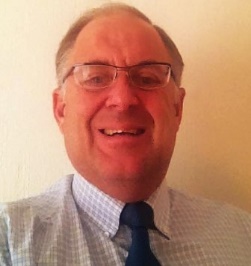 Mobile: +27845620829   Email: gpieterse@ymail.com				English teacherExperience teaching children in China with Aston Education Group. Completed TEFL Certificate. Also holds an MBA degree. Over 30 years’ experience in the business world in management, credit management internal auditing and training and development.CAREER HISTORYInternal Auditor, Harmony Gold, August 2016 – present (Contract position – Contracted to KB Audit and Grant Thornton). SOX audit at Harmony Head OfficeSOX audits at Harmony Masimong, Harmony Tshepong and Harmony Kusasalethu mines. Operational audits on various gold mines ONLINE TUTOR, Tutor Group, May 2016 – present (Temporary contract position)Online English tutoring to children of all ages and business people in Taiwan and China.ESL EDUCATOR, Aston Education Group, Yan’an, China (6 month contract (09/15 to 02/16)Teaching English to Chinese children aged between 6 and 16 yearsCorporate English training to private companiesMarketing of Aston SchoolsReason for leaving:  This was a 6 month contract position and I am wanting to further my teaching career. I would very much like to teach at high school or university level.INTERNAL AUDITOR, Al Madar Holdings, Doha, Qatar, January 2015 to February 2015.Start-up of new internal audit departmentConducting of audit universe exercise in order to identify auditable areas within the organisationAuditing of the organisation’s Head Office divisions, namely: Finance Human ResourcesContracting Real EstateWarehousingPurchasing and cost controlReason for leaving:  Senior management was not fully aware of the function of an internal audit activity and it became apparent that the organisation was not yet ready to implement the activity. After consultation with management I decided to return to South Africa.SENIOR INTERNAL AUDITOR, Real People Investment Holdings Ltd., July 2008 to December 2014.Risk based and compliance auditing within the following head office divisions: Retail home finance, small business and franchise finance, rehabilitative finance, debtors management, AssuranceAcquired debt Cellular sales division Fleet managementCall centresMarketingProcurement Finance department Human resources department Treasury divisionEast African division – small business finance.Training and development of staff members in the East African countries.AchievementsLead auditor for the East African division audits, as well as audits of the Head Office Finance division and Home Finance and Rehabilitative Finance divisions.Start-up of the East African audits.Reason for leaving: I was concerned about the financial stability of the organisation at the time as there were ongoing retrenchments taking place and an offer came up in Qatar.INTERNAL AUDITOR, JD Group, April 1999 to June 2008Conducting audits in branches and warehouses/distribution centres in the Eastern and Western Cape areas. These audits included the areas of credit administration, cash controls, inventory controls, human resources, marketing, health and safety and general security.Training of new internal auditors.Achievements: Awarded the “Star Performer Award” for outstanding performance in 2000 and 2001.Reason for leaving:  I was offered a Senior Internal Auditor position by Real People Investment Holdings Ltd and I saw this as a positive move in the right direction.BRANCH MANAGER, JD Group, (Joshua Doore), September 1996 to March 1999Overall control over a retail branchResponsible for bottom line profitabilityManagement of sales, administration, stock, distribution, human resources, industrial relations, purchasing, warehouse logistics.Staff training and developmentReason for leaving: I was promoted to the position of Internal Auditor within the JD group Internal Audit division.BRANCH MANAGER, Elco, East London, July ‘93 to August ‘96Reason for leaving: Retrenched.ADMINISTRATION MANAGER, OK Bazaars, July 1985 to June 1993 Reason for leaving: I wanted to gain experience in a smaller entrepreneurial type business.CLERK, Standard Bank Ltd, February 1983 to June 1985 Reason for leaving: Wanted to get into the retail industry.EDUCATION:MBA – General Management, Management College of Southern Africa (Mancosa), 2013Certificate in Internal Auditing, University of Pretoria, 2001.Diploma in Strategic Management, Graduate Institute of Management and Technology, 1998COMPUTER LITERACY:TeamMate internal audit software (Moderate), Pro Audit internal audit software (Moderate), MS word (moderate), MS Excel (Moderate), MS PowerPoint (Moderate)PERSONAL DETAILS:Date of birth:           	1962/08/29Languages:		English, Afrikaans.Availability		ImmediateMarital status:		DivorcedHealth:			GoodDriver’s license:	Yes – Code EBCriminal record:	NoneResidential Address:	Waverley, Pretoria.Alternative number:	0820532070 (Justin – Son)REFERENCES:Mr. Ernie Smith - Head of Internal Audit – Real People Investment Holdings Ltd- 0828095185Mr. Roy Kurz – Head of Group Legal – Real People Investment Holdings Ltd – 0102458001Mr Johnson Lee – Aston Education Group – Yan’an, China, email address: Johnson_lee1963@163.com